JULLOVSBINGO RSK P07Sätt ett kryss över varje ruta som du utfört. Försök få så många kryss som möjligt under lovet. Du får självklart göra samma aktivitet flera gånger. Gör då fler kryss i samma ruta med olika fäger. Lämna in ditt bingo till din tränare på första träningen efter lovet. 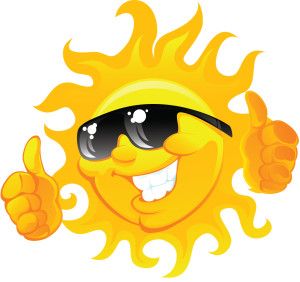 Glöm inte att ringa en kompis!                                        HA ETT UNDERBAR LOV!!Spontan innebandy med kompisarIntervallpass:15s Spring snabbt 15s pausa/gå   upprepa 15 gånger.20 knäböj20 armhävningar20 situpsSkjut på mål. Du ska träffa krysset + nere vid stolpen 20 gånger. Bägge sidor!Intervallpass:20s spring snabbt10s gå/joggaUpprepa 15-20 gånger.Trixa sammanlagt 10 st med klubban. Breda bladet o toppen bladet!Tabata:Jobba/vila 20/10sSumohoppHöga knänUtfalls hoppArmhävningSitupsUpprepa 6 ggr.Spring snabbt uppför backe, jogga ner upprepa 8 ggr.Planka 30 sekund5 enbensknäböj på varje ben.Upprepa 4 ggr.Jogga eller promenera snabbt i 20 minuter.10 spänsthop20 skridskohopp10 utfallsstegUpprepa 4 ggrSpela innebandy med vänner/familjen20 minuterIntervallpass:15s Spring snabbt 15s pausa/gå   upprepa 15 gångerSpring fram och tillbaka mellan koner med klubba o boll. Gör olika vändningar. Upprepa 10 ggrPassningar o vändningar: jobba med detta 2 min x 10 ggr,Höga hopp 5 stHöga knän 5sRumpkickar 20 sBurpees 5 st20 m intervallVila 15 s mellan varje. Kör 3 varv.Spring med boll o gklubba - finta en kona/sko/kompis 30 ggr.      Slappa20 armhävningar20 knäböj20 situpsTotalt – gör hur du vill på en dagIntervallpass:Gör hur du vill men med en kompis!Passa 100 passningar med en/flera kompis/ar.Spela 20 min sällskapsspel med kompisar/familjPlankan så länge du kanSitt i 90 grader mot vägg så länge du kanSpring 2 km med någon i familjen.